Tungsten Disulfide Thin Film/p-type Si Heterojunction Photocathode for Efficient Photochemical Hydrogen ProductionSupporting InformationKi Chang Kwon1,2,‡, Seokhoon Choi1,‡, Kootak Hong1, Dinsefa Mensur Andoshe1, Jun Min Suh1, Jeong Hyeon Oh2, Changyeon Kim1, Kyoung Soon Choi3, Soo Young Kim2,*, Ho Won Jang1,*1Department of Materials Science and Engineering, Research Institute of Advanced Materials, Seoul National University, Seoul 08826, Republic of Korea2School of Chemical Engineering and Materials Science, Chung-Ang University, Seoul 06974, Republic of Korea3Advanced Nano Surface Research Group, Korea Basic Science Institute, Daejeon 34133, Republic of Korea.KEYWORDS. Tungsten disulfide, photoelectrochemical hydrogen production, silicon photocathode.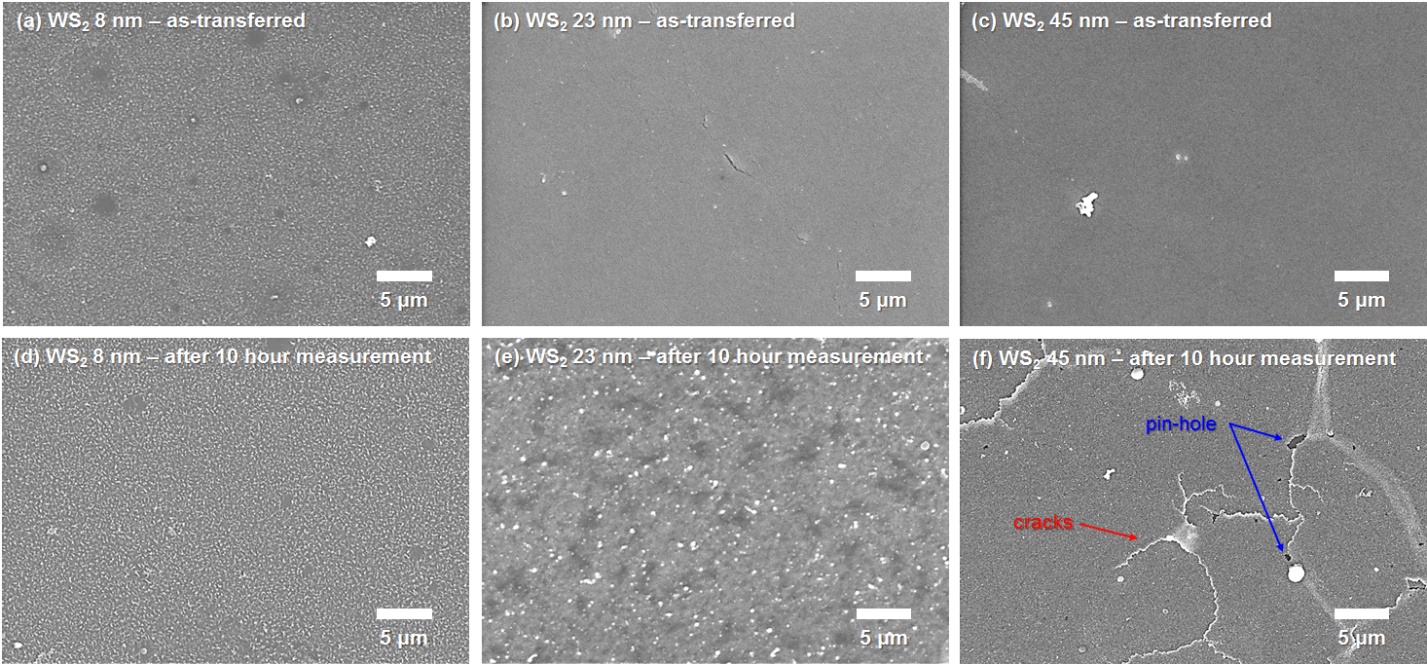 Fig. S1. The top-view field-emission scanning electron microscopy (FE-SEM) images of as-transferred and chronoamperometry measured (for 10 hours) samples for 8-, 23-, 45-nm-thick WS2 thin films on p-Si. In the case of the 45-nm-thick WS2 thin film catalyst, the thin film significantly degraded after 10 hour chronoamperometry measurement.